 PRIJAVNICA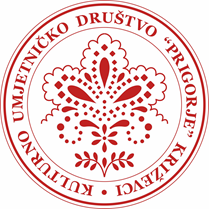 “Lepo naše Prigorje”Naziv udruge ili pojedinca koji se prijavljujeAdresa i kontakt udruge ili pojedincaIme, prezime i datum rođenja natjecateljiceIme, prezime i datum rođenja natjecateljaOsoba za kontakt te broj telefona, e-mailPar se natječe u kategoriji djevojka i mladićDA        	NE  Par se natječe u kategoriji oženjenog paraDA        	NE  Selo te područje od kuda je nošnja s kojom se predstavljateKratki opis ženske nošnjeKratki opis muške nošnjeSuglasni ste da fotografije i video uradak koji pošaljete, KUD Prigorje objavljuje na svojim Internet stranicamaDA        	NE   